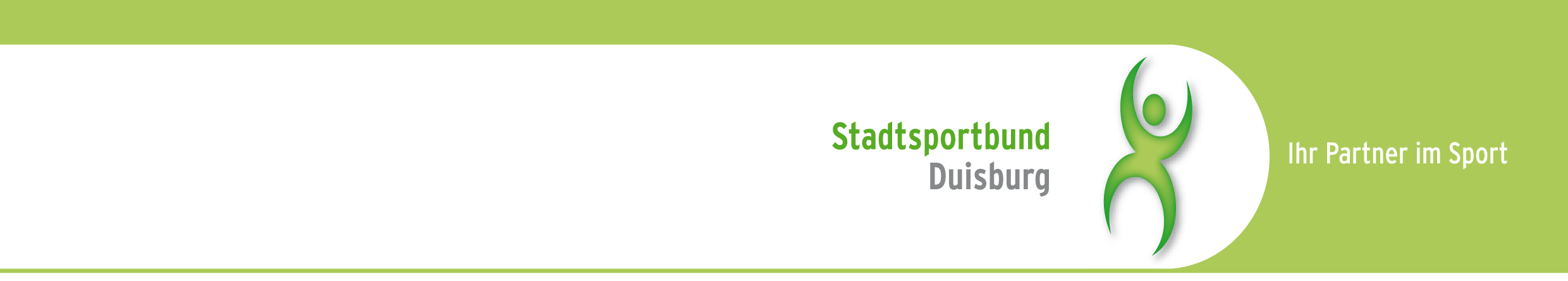 Mängelliste Sporthallen in DuisburgVereinsnameSporteinrichtungTurnhalle X / Sporthalle XAnschrift der SporteinrichtungFür welche Sportarten/ Sportangebote wird diese Einrichtung genutzt?Wettkampfbetrieb Ja    (   )Nein (   )Welche Mängel liegen vor (kurze Beschreibung des Problems)Wurde der Mangel bereits gemeldet?Ja    (   )Wann?Nein (   )Gab es eine Reaktion?Ist die Sporteinrichtung nutzbar oder geschlossen?Sind Ihnen konkrete Instandsetzungsmaßnahmen bekannt?Sonstiges / Anmerkungen